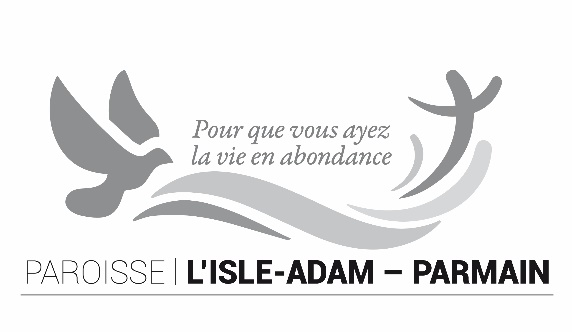                      Du 22 au 28 décembre  2018JourDatelieuHoraireIntentions de messeSamedi22L’Isle AdamJouy le Comte11h0015H00 à19h3018h00ChapeletCrèche vivante et Chemin de lumièreMesse pour †Nelly LEREBOURG, †Xavier PÉTILLONet pour Arminda DA FONSECA et Renée MIGNON Inhumées cette semaineDimanche23L’Isle AdamL’Isle Adam9h3010h3018h004ème dimanche de l’AventConfessions (9h30 – 10h45)Messe pour †Thierry ANNEBICQUE, †Georgette ROUMIER, †Alain MAUGE, †Bernard SCHUMACHER, †Jean CHASSAGNE et pour une action de grâce à Saint Joseph et pour Arminda DA FONSECA et Renée MIGNON inhumées cette semaineMesse pour †François SEGRET, †Geneviève NEUVILLE, †Hélène FAURE, †Georges COUPPEY et pour Arminda DA FONSECA et Renée inhumées cette semaine Lundi24L’Isle AdamJouy le ComteL’Isle Adam15h0019h3021h0022h30Confessions (15h00 à 17h00)Messe de Noël  Messe pour †Christiane et René BONVALET, †Famille CHAPALAIN, †Famille de SAINT MONT, †Alain MAUGE, †Xavier PÉTILLON et ses grands- parents, †Alain LACOMBE, † Maurice GUIOT.Messe de NoëlMesse pour †Jean et Christiane NAVEZ, †Marc DESRAYMesse de NoëlMesse pour †Laurence SALVADOR, †Nadège DAOUYAMardi25L’Isle-Adam10h30Messe de NoëlMesse pour †Yvette DEGUY, †René GRANELL, †Didier MARCOS, †Famille PRUD’HOMME et MARQUILLIÉ et action de grâce pour Thérèse et sa familleMercredi26L’Isle-Adam18h0019h00Adoration et confessionsMesse pour † Françoise et Michel BONN, †François MINOZ Jeudi27L’Isle-Adam9h00Messe pour †Jean Jacques FLEURAT, †Carole SALLÉEt demande d’aide moraleVendredi28L’Isle-Adam9h00Messe pour †Marcel BUSSON, †Sandrine ALLOUEt pour le retour à la foi des enfants